IMPLEMENTASI SISTEM MONITORING TERHADAP PROSESBIMBINGAN TUGAS AKHIR BERBASIS ANDROID(STUDI KASUS: INSTITUT BISNIS DANINFORMATIKA KWIK KIAN GIE)Oleh:Nama: Alvin DarmasanjayaNIM: 59150214SkripsiDiajukan sebagai salah satu syaratuntuk memperoleh gelar Sarjana KomputerProgram Studi Teknik Informatika 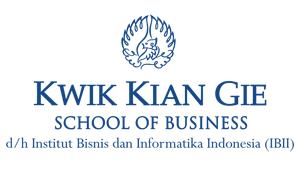 INSTITUT BISNIS dan INFORMATIKA KWIK KIAN GIEJAKARTASEPTEMBER 2019